はじめてのZoom講座　申込書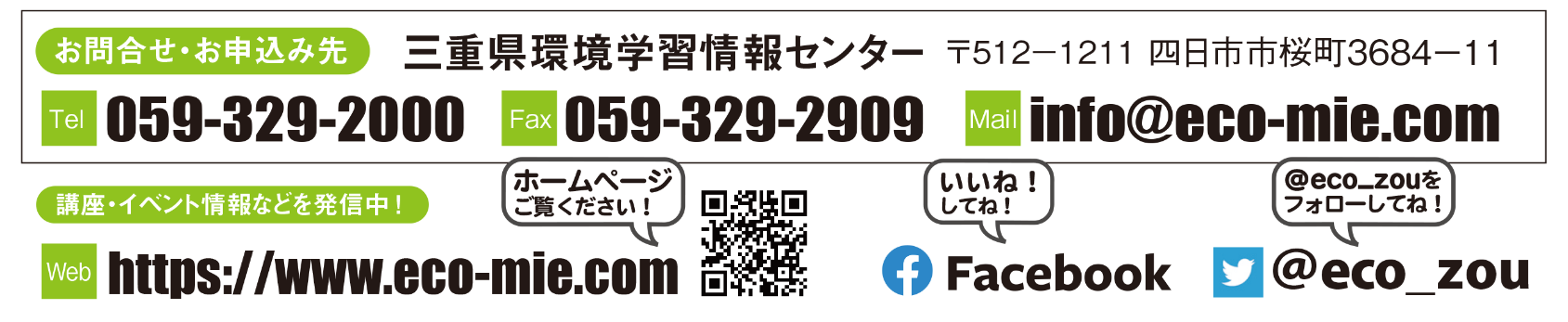 【四日市会場】5月22日(土)　10：00～11：30【津会場】　 5月23日(日)　10：00～11：30ふりがな氏　　名年代に〇をつけて下さい年代に〇をつけて下さいふりがな氏　　名10代・20代・30代・40代・50代・60代・70代・80代以上10代・20代・30代・40代・50代・60代・70代・80代以上住　　所〒〒〒〒電話番号メールアドレス（講座中も使用します）メールアドレス（講座中も使用します）該当する項目に〇を付けて下さい1・当日持って来るパソコンにWi-Fi接続機能がついている2・当日持って来るパソコンにWebカメラやマイクがついている3・Zoomを使用したことがない4・Zoom会議や講座に1回～2回参加したことがある